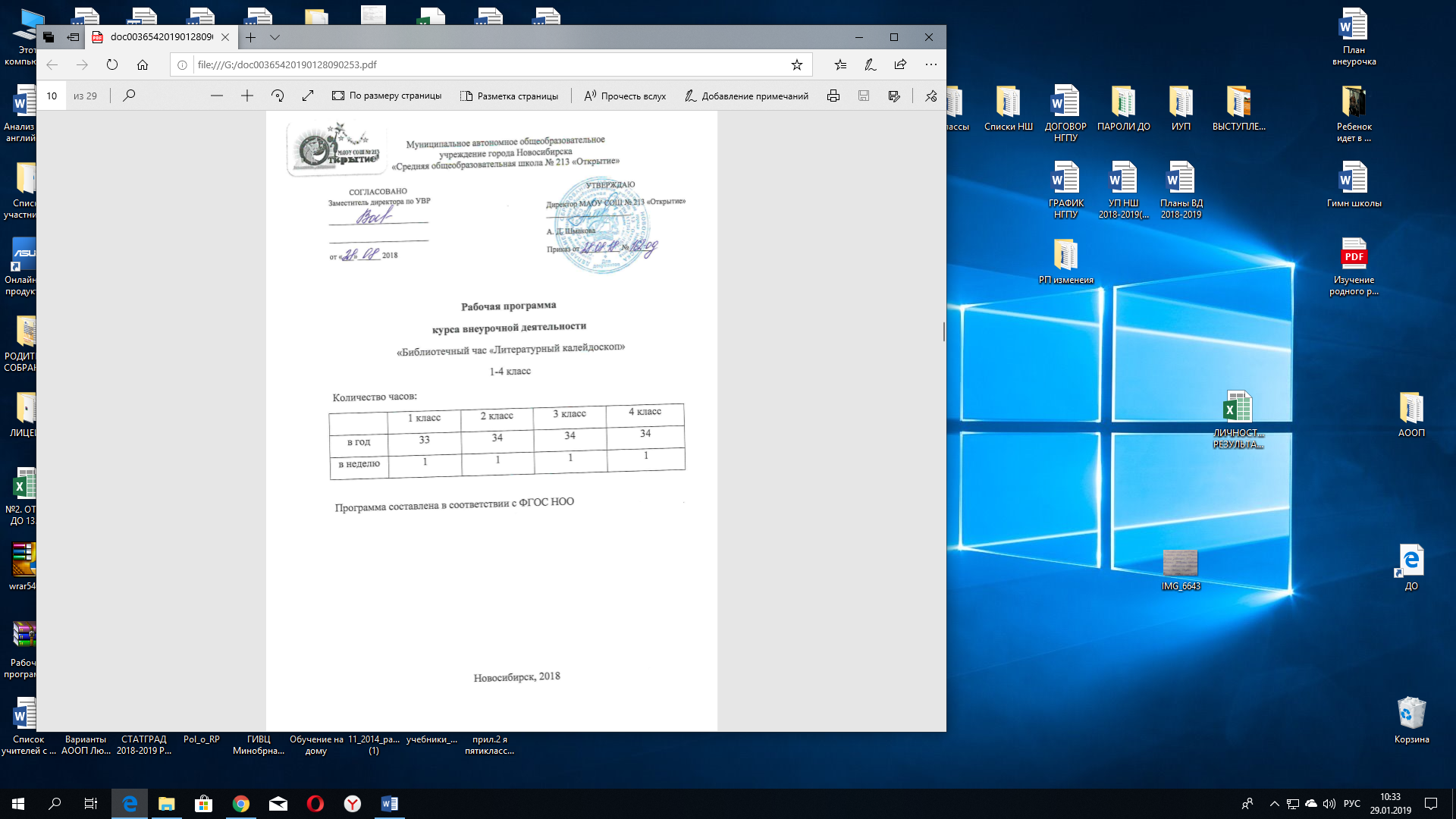 БИБЛИОТЕЧНЫЙ ЧАС "ЛИТЕРАТУРНЫЙ КАЛЕЙДОСКОП"Программа курса внеурочной деятельности «Библиотечный час «Литературный калейдоскоп»  разработана в соответствии с основными положениями ФГОС НОО, планируемыми результатами НОО, требованиями ООП МАОУ СОШ № 213 «Открытие».ПЛАНИРУЕМЫЕ РЕЗУЛЬТАТЫ ОСВОЕНИЯ КУРСА ВНЕУРОЧНОЙ ДЕЯТЕЛЬНОСТИЛичностные результаты:Метапредметные результаты:СОДЕРЖАНИЕ КУРСА ВНЕУРОЧНОЙ ДЕЯТЕЛЬНОСТИТЕМАТИЧЕСКОЕ ПЛАНИРОВАНИЕ1 класс (33 ч.)2 класс (34 ч.)3 класс (34 ч.)4 класс (34 ч.)1 класс2 класс3 класс4 класс-воспитание художественно-эстетического вкуса, эстетических потребностей, ценностей и чувств на основе опыта слушания и заучивания наизусть произведений художественной литературы.-развитие этических чувств, доброжелательности и эмоционально-нравственной отзывчивости, понимания и сопереживания чувствам других людей.-формирование уважительного отношения к иному мнению, истории и культуре других народов, выработка умения терпимо относиться к людям иной национальной принадлежности;-овладение начальными навыками адаптации к школе, школьному коллективу.-принятие и освоение социальной роли учащегося, развитие мотивов учебной деятельности и формирование личностного смысла учения.-развитие самостоятельности и личной ответственности за свои поступки на основе представлений о нравственных нормах общения.-развитие навыков сотрудничества со взрослыми и сверстниками в разных социальных ситуациях, умения избегать конфликтов и находить
выходы из спорных ситуаций, умения сравнивать поступки героев литературных произведений со своими собственными поступками, осмысливать поступки героев. -наличие мотивации к творческому труду и бережному отношению к материальным и духовным ценностям, -формирование установки на безопасный, здоровый образ жизни.-воспитание художественно-эстетического вкуса, эстетических потребностей, ценностей и чувств на основе опыта слушания и заучивания наизусть произведений художественной литературы.-развитие этических чувств, доброжелательности и эмоционально-нравственной отзывчивости, понимания и сопереживания чувствам других людей.-формирование уважительного отношения к иному мнению, истории и культуре других народов, выработка умения терпимо относиться к людям иной национальной принадлежности;овладение начальными навыками адаптации к школе, школьному коллективу.-принятие и освоение социальной роли учащегося, развитие мотивов учебной деятельности и формирование личностного смысла учения.-развитие самостоятельности и личной ответственности за свои поступки на основе представлений о нравственных нормах общения.-развитие навыков сотрудничества со взрослыми и сверстниками в разных социальных ситуациях, умения избегать конфликтов и находить
выходы из спорных ситуаций, умения сравнивать поступки героев литературных произведений со своими собственными поступками, осмысливать поступки героев.-наличие мотивации к творческому труду и бережному отношению к материальным и духовным ценностям, формирование установки на безопасный, здоровый образ жизни.-развитие этических чувств – стыда, вины, совести как регуляторов морального поведения; -знание основных моральных норм и ориентация на их выполнение, дифференциации моральных и конвенционных норм,-установка на здоровый образ жизни; чувство прекрасного и эстетические чувства на основе знакомства с мировой и отечественной художественной культурой; -эмпатия как понимание чувств других людей и сопереживания им.-принятие и освоение социальной роли учащегося, развитие мотивов учебной деятельности и формирование личностного смысла учения.-развитие самостоятельности и личной ответственности за свои поступки на основе представлений о нравственных нормах общения.-развитие этических чувств – стыда, вины, совести как регуляторов морального поведения;  знание основных моральных норм и ориентация на их выполнение, дифференциации моральных и конвенционных норм,; установка на здоровый образ жизни; чувство прекрасного и эстетические чувства на основе знакомства с мировой и отечественной художественной культурой; эмпатия как понимание чувств других людей и сопереживания им;-формирование уважительного отношения к иному мнению, истории и культуре других народов, выработка умения терпимо относиться к людям иной национальной принадлежности;развитие самостоятельности и личной ответственности за свои поступки на основе представлений о нравственных нормах общения.1 класс2 класс3 класс4 классЛичностныеразвитие мотивов учебной деятельности и формирование личностного смысла учения, эмоционального «проживания» текста, выражения своих эмоций;- умение высказывать своё отношение к героям прочитанных произведений, к их поступкам.-развитие этических чувств, эмоционально-нравственной отзывчивости и сопереживания чувствам других людей-осознание значимости чтения для личного развития, для формирования представлений об окружающем мире, понятий о добре и зле, дружбе.-развитие умения сотрудничества со взрослыми и сверстниками, умения сравнивать поступки героев литературных произведений со своими собственными поступками, осмысливать поступки героев-формирование средствами литературных произведений целостного взгляда на мир в единстве и разнообразии природы, народов, культур и религий; -развитие навыков сотрудничества со взрослыми и сверстниками в разных социальных ситуациях, умения избегать конфликтов и находить выходы из спорных ситуаций, умения сравнивать поступки героев литературных произведений со своими собственными поступками, осмысливать поступки героев;-понимание и осознание эстетической и художественной литературы как составляющей части культурного наследия нашей родины;-потребность повышать свой культурный уровень, -самореализовываться в разных видах деятельности, таких как исполнение стихотворений, умение выражать свое мнение о прочитанном, самому создавать литературные творения;-принятие моральных норм и правил нравственного поведения с представителями разных поколений (ветераны, инвалиды, дети младшего возраста), носителей разных убеждений и представителей различных социальных групп нашего города;-способность анализировать нравственную сторону своих поступков и поступков своих сверстников;-умение взаимодействовать со сверстниками в коллективе и в школе, старшими и младшими детьми, взрослыми в соответствии с общепринятыми нравственными нормами;-формирование бережного отношения к традициям своей семьи, школы.Регулятивные-проговаривать последовательность действий на занятиях; высказывать своё предположение (версию) на основе работы с иллюстрацией учебника, книги.-формирование умения планировать действия в соответствии с поставленной задачей и условиями её реализации-овладение способностью принимать и сохранять цели и задачи учебной деятельности, поиска средств её осуществления;-овладение логическими действиями сравнения, анализа, синтеза, обобщения, -классификации по родовидовым признакам, установления причинно-следственных связей, построения рассуждений;-умение ставить цель своей деятельности на основе имеющихся возможностей;-умение оценивать свою деятельность, аргументируя при этом причины достижения или отсутствия планируемого результатаПознавательные-освоение способами решения проблем творческого характера;-расширение читательского кругозора;-выделение основной мысли произведения;освоение способами решения проблем творческого и поискового характера;активное использование речевых средств для решения коммуникативных и познавательных задач;-умение выстраивать образы через осознанное знакомство с текстами и произведениями;-навык делать выводы, устанавливать причинно-следственные связи на основе полученной информации о времени, эпохе при знакомстве с творчеством писателей разных поколений;-анализ и принятие опыта разработки и реализации проекта исследования разной сложности;-умение находить в тексте требуемую информацию, ориентироваться в тексте, устанавливать взаимосвязи между описываемыми событиями и явлениями;-критическое оценивание содержания и форм современных текстов;овладение культурой активного использования словарей и других поисковых систем.Коммуникативныеготовность слушать собеседника и вести диалог,-овладение навыками смыслового чтения текстововладение навыками смыслового чтения текстов в соответствии с целями и задачами, - умение договариваться о распределении ролей в совместной деятельности,-готовность слушать собеседника и вести диалог-умение организовать сотрудничество и совместную деятельность с педагогом и сверстниками -приобретение навыков работы индивидуально и в коллективе для решения поставленной задачи;-умение находить общее решение и разрешать конфликты;-соблюдение норм публичной речи в процессе выступления.-умение организовать сотрудничество и совместную деятельность с педагогом и сверстниками -приобретение навыков работы индивидуально и в коллективе для решения поставленной задачи;-умение находить общее решение и разрешать конфликты;-соблюдение норм публичной речи в процессе выступления.1 класс2 класс3 класс4 классПервый раздел «Страна Вообразилия» (7ч) – это фантастическое путешествие по стихам И. Токмаковой «Мы играли в хохотушки», «Аля. Кляксич и буква А.», Б. Заходера «Если мне подарят лодку.»,  Г. Остера «Вредные советы.», С. Михалкова «Дядя Степа», «А что у вас?», С. Я. Маршака «Почта», «Вот такой рассеянный» и сказкам К. Чуковского «Телефон», «Тараканище», «Краденое солнце», « Мойдодыр». Второй раздел «Сказки о животных. Авторские сказки» (16ч) посвящен литературе о животных: русские народные сказки «Лиса и журавль», « Лиса и козел», «Кот, петух и лиса», «Зимовье зверей», «Морозко» и др., сказки Д. Мамина-Сибиряка «Сказка про храброго зайца», С. Козлова «Сказка о ёжике и медвежонке», Н. Яковлева «Умка. Умка ищет друга», так и авторские сказки С.А. Аксакова « Аленький цветочек», Э.Н. Успенского «Дядя Федор, пёс и кот», Н. Носова «Приключения Незнайки». Раздел третий «Природа и мы» (10ч) о природе и животных, сюда вошли произведения В. Бианки «Кто чем поёт?», «Чей нос лучше?», Г. Скребицкий «Кот Иваныч», « Джек», И. Пивоварова «День защиты природы», Л. Н. Толстой «Липунюшка», « Два товарища», Н. Сладков «Медвежья горка», «Званный гость», Е. Чарушин «Что за зверь», «Страшный рассказ». В первый раздел «Осень пришла» (5ч) включены рассказы и стихи о природе М. Пришвина «Выскочка», И.С.Соколов-Микитов «Листопадничек», А. Барто «Осенью», «Ветер в лесу», С. А. Баруздин «Короткие сказки». Произведения учат детей любить родную природу, относиться к животным, как к меньшим братьям. Второй раздел « Народные песни, сказки, пословицы» (5ч) знакомит обучающихся с русскими народными сказками: «Царевна лягушка», «Кот, петух и лиса», «Сказка о молодильных яблоках и живой воде» и др., а также со сказками народов мира: украинская народная сказка «Колосок», венгерская сказка « Два жадных медвежонка». В третьем разделе «Зимние картины» (4ч) обучающиеся знакомятся со стихотворениями о зиме русских классиков С.Есенина, Ф. Тютчева и рассказами о жизни животных зимой Н. И. Сладков «Зимний запас», Г. Скребицкий « Как белочка зимует». В четвертом разделе «Авторские сказки» (8ч) представлены сказки А. С. Пушкина «Сказка о мертвой царевне и о семи богатырях», Е. Н. Носова «Белый гусь», « Живое пламя», А. М. Волкова «Волшебник изумрудного города», а так же произведения немецких сказочников Б.Гримм «Бабушка Метелица», «Золотой гусь». Раздел пятый «Писатели о детях и для детей» (7ч) состоит из произведений, которые учат быть честными, трудолюбивыми. Это произведения Л. Н. Толстого «Как мужик камень убрал», «Орел», В. Ю. Драгунского «Тайное становится явным», М.М. Зощенко рассказы для детей из цикла «Лёня и Минька». В. П. Крапивин «Валькины друзья и паруса, Брат, которому семь». Раздел шестой «Весеннее настроение» (5ч) представлен произведениями о природе весной таких авторов, как Н.И. Сладков «Весна идет», Б. Заходер «Ласточка», «Сказка про всех на свете», И. Никитин «Полюбуйся, весна наступает…», и книгой В.В. Чаплиной «Четвероногие друзья», куда вошли рассказы про волчонка Арго, великолепного слона Шанго, хитроумного лиса по кличке Куцый, белого медвежонка Фомку и других необыкновенных животных. В первый раздел «Уж небо осенью дышало… » (3ч) включены рассказы и стихотворения, которые показывают красоту природы осенью. К.Паустовский «Золотой линь», М.М. Пришвин «Золотой луг», А.Плещеев «Осенняя песенка», «Осень». Второй раздел «Русские народные сказки» (3ч), где обучающимся предлагаются сказки «Финист-ясный сокол», «Царевна Несмеяна», «Летучий корабль». Раздел третий «Поэтические страницы» (2ч) знакомит детей с занимательными стихотворениями Ю. Мориц «Большой секрет для маленькой компании», Г.Сапгир «Четыре конверта». В четвертый раздел «О мужестве и любви» (3ч) вошли рассказы А.И.Пантелеева «Честное слово», Л.Н.Толстого «Акула» о сострадании, героизме, доброте. Пятый раздел «Зимы ждала, ждала природа) (1ч) представлен стихотворением С.Я Маршака « Круглый год». В раздел шестой «Авторские сказки» (14ч) входят сказки датского «короля сказок» Г.Х. Андерсена «Русалочка», «Гадкий утёнок», «Огниво», а так же увлекательные сказки С.Прокофьевой «Приключения жёлтого чемоданчика», Ю.К. Олеши «Три толстяка», В.Губарева «Королевство кривых зеркал», В.В.Медведева «Баранкин, будь человеком». Седьмой раздел «Басни» (1 ч) знакомит с поучительными баснями И.Крылова «Свинья под дубом», «Крестьянин и змея». Восьмой раздел «Братья наши меньшие» (2ч) посвящен рассказам о природе и животных Б.Житков «Галка», «Пудя», В.Бианки «Мастера без топора». В девятом разделе «О совести и долге» (1ч) обучающиеся знакомятся с рассказом К.И.Ушинского «Дети в роще». Раздел десятый «Весна наступает» (3ч) посвящен рассказам о природе весной и жизни животных. В.А.Астафьев «Стрижонок Скрип», С.Я. Маршак «Ландыш». Раздел одиннадцатый «И в шутку и всерьез» (1ч) представлен стихотворениями классика современной детской поэзии Б.Заходера « Вредный кот», «Никто».Раздел первый «Мифы» (2ч) представлен произведением Ю.И.Смирнова «Славянские мифы», книга знакомит читателя с историей славянской мифологии. Сюда включены очерки о богах Неба и Земли, календарных и обрядовых, «домашних» божествах, а также о сказочных персонажах. Второй раздел «Народные сказки» (3ч) – «Царевна – лягушка», «Иван – крестьянский сын и чудо-юдо», «Марья Моревна» и др. В третьем разделе «Былины» (1ч) представлено стихотворение А.Н.Толстого « Курган», в котором с грустью говорится о забвении подвигов богатырей, о том, что нельзя забывать историческое прошлое своей родины. Четвертый раздел «Авторские сказки» (3ч) знакомит обучающихся с фантастической повестью Кира Булычева « Заповедник сказок», где героиня Алиса оказывается в заповеднике сказок, знакомится с его удивительными обитателями и помогает выручить из беды директора заповедника Ивана Ивановича Царевича. Пятый раздел «Басни» (1ч) представлен баснями Л.Н.Толстого «Царь и сокол», «Муравей и голубка». Отличительными особенностями басен Толстого являются: ярко выраженный педагогический подтекст, простота и ясность языка, глубокое, философское содержание, краткость изложения. В шестой раздел «Слово о родной земле» (2ч) вошли стихотворение С.Есенина «Гой ты, Русь, моя родная», сказка-быль М.Пришвина «Кладовая солнца», в которой человек выступает хозяином природных богатств, благ, которыми нас одаривают леса, реки, поля, степи. Седьмой раздел «Слово о прошлом родины» (3ч) знакомит обучающихся с детской исторической энциклопедией 19 века А.О. Ишимовой «История России в рассказах для детей», в свое время высоко оцененной А.С.Пушкиным и В.Г.Белинским. Восьмой раздел «Прошла по земле война» (3ч) знакомит обучающихся с удивительными похождениями Васьки Молокоедова, Димки Кожедубова и Левки Гомзина во время прошлой войны в книге В.С.Клепова «Тайна золотой долины. Четверо из России». Девятый раздел «О добре и красоте» (2ч) представлен рассказами Ю.Яковлева «Рыцарь Вася», А.Платонова « Сухой хлеб». В десятом разделе «Мир детства» (11ч) представлены повести посвященные школьной тематике Е.Велтисов «Приключения Электроника», В.Н.Кочетков «Урок географии», а так же повесть А. П. Гайдара « Тимур и его команда». Повесть Т.Н.Троепольского «Белый Бим Чёрное ухо» не просто о верном и до конца жизни преданном сеттере Биме, но и о злых и добрых людях, а также о взаимопонимании «двух миров»: человека и природы. Одиннадцатый раздел «Удивительные приключения» (3ч) знакомит обучающихся с повестью А.Некрасова «Приключения капитана Врунгеля», развивающей нестандартное мышление и творческое воображение детей.№АвторНазвание произведенияФормы работыРаздел 1Страна ВообразилияСтрана ВообразилияК.И. ЧуковскийТелефон.Тараканище. Краденое солнце. МойдодырГромкое чтение, обсуждение, беседа. Викторина по произведениям К.И.ЧуковскогоБиблиотечный часЭкскурсияИ. ТокмаковаМы играли в хохотушки. Аля. Кляксич и буква АГромкое чтение, обсуждение, обзорБ. ЗаходерЕсли мне подарят лодкуГромкое чтение, обсуждение, обзор, чтение наизусть. Конкурс чтецовВыход в кинотеатрЭкскурсияГ. ОстерВредные советы.Громкое чтение, сочинение, рисование, играС. МихалковДядя Степа. А что у вас?Обсуждение, видеопросмотр мультфильма «Дядя Степа»Выход в музейЭкскурсияС. Я. МаршакПочта. Вот такой рассеянныйГромкое чтение, обсуждение, беседаРаздел 2Сказки о животных. Авторские сказкиСказки о животных. Авторские сказкиРусские народные сказкиРусские народные сказкиЛитературный КВН, иллюстрации к сказкамВыход в библиотекуЭкскурсияД.Мамин-СибирякСказка про храброго зайцаГромкое чтение, обсуждение, обзорС. А. АксаковАленький цветочекБеседа, викторина, видеопросмотр мультфильма «Аленький цветочек»Выход в музейЭкскурсияС. КозловСказка о ёжике и медвежонкеГромкое чтение, обсуждение, беседа.Наблюдения в природеЭкскурсияЭ.Н. УспенскийДядя Федор, пёс и котГромкое чтение, обсуждение, обзорВыход в кинотеатрЭкскурсияН. ЯковлевУмка. Умка ищет другаЛитературный часВыход в музейЭкскурсияН. НосовПриключения НезнайкиБеседа, викторина, обзор, видеопросмотр мультфильма Выход в кинотеатрЭкскурсияРаздел 3Природа и мыПрирода и мыВ. Бианки Кто чем поёт? Чей нос лучшеЛитературная экскурсия, громкое чтение, обсуждение, обзорВыход на природуЭкскурсияГ. СкребицкийКот Иваныч. ДжекВыставка книг, громкое чтение, обсуждение, обзорВыход в библиотекуЭкскурсияИ. ПивовароваДень защиты природыГромкое чтение, обсуждение, обзорНаблюдения в природеЭкскурсияЛ. Н. ТолстойЛипунюшка. Два товарищаГромкое чтение, обсуждение, обзорН. СладковМедвежья горка. Званный гостьБеседа, викторинаВыход в кинотеатрЭкскурсияЕ. ЧарушинЧто за зверь. Страшный рассказГромкое чтение, сочинение, рисование, играВыход на станцию юных натуралистовЭкскурсия№АвторНазвание произведенияФормы работыРаздел 1Осень пришлаОсень пришлаМ. ПришвинВыскочка. РассказыГромкое чтение, беседаИ.С.Соколов-МикитовЛистопадничекГромкое чтение, рисование, играА. БартоОсенью. Ветер в лесуЛитературная экскурсияС. А. БаруздинКороткие сказкиГромкое чтение, беседаВыход в кинотеатрЭкскурсияРаздел 2Народные песни, сказки, пословицыНародные песни, сказки, пословицыРусские народные сказкиРусские народные сказкиЛитературный КВНВыход в библиотекуЭкскурсияУкраинская народная сказка КолосокГромкое чтение, беседаВенгерская сказка Два жадных медвежонкаБеседа, инсценировка, викторинаВыход в музейЭкскурсияРаздел 3Зимние картиныН.И. СладковЗимний запасГромкое чтение, обсуждение, обзорС. ЕсенинЗима. В ожидании зимыГромкое чтение, обсуждение, выставка книгНаблюдения в природеЭкскурсияГ. СкребицкийКак белочка зимуетГромкое чтение, беседа, викторинаФ. ТютчевЗима. Чародейкою зимою…Громкое чтение, обсуждение, обзор, чтение наизустьВыход в библиотекуЭкскурсияРаздел 4Авторские сказкиАвторские сказкиА.С. ПушкинСказка о мертвой царевне и о семи богатырях.Литературный КВН, инсценирование отрывков из сказокБ. ГриммБабушка Метелица. Золотой гусьВикторина, обзорБиблиотечный часЭкскурсияЕ. Н. Носов Белый гусь. Живое пламяГромкое чтение, обсуждение, обзорА. М. Волков Волшебник изумрудного города.Беседа, викторина, видеопросмотр мультфильма Выход в музейЭкскурсияРаздел 5Писатели о детях и для детейПисатели о детях и для детейЛ.Н. ТолстойКак мужик камень убрал. ОрелГромкое чтение, обсуждение, обзорВ.Ю. ДрагунскийТайное становится явнымБеседа, обсуждениеМ. ЗощенкоРассказы из цикла «Лёля и Минька»Громкое чтение, обсуждение, инсценирование рассказов М. ЗощенкоБиблиотечный часЭкскурсияВ.П. Крапивин Валькины друзья и паруса. Брат, которому семьБеседа, обсуждениеВыход в кинотеатрЭкскурсияРаздел 6Весеннее настроениеВесеннее настроениеН.И. СладковВесна идетГромкое чтение, обсуждение, обзорВыход в кинотеатрЭкскурсияБ. ЗаходерЛасточка. Сказка про всех на светеЛитературный утренникИ. НикитинПолюбуйся, весна наступает…Громкое чтение, обсуждение, обзорВ.В. ЧаплинаЧетвероногие друзьяБеседа, обсуждениеВыход на станцию юных натуралистовЭкскурсия№АвторНазвание произведенияФормы работыРаздел 1. Уж небо осенью дышало…Раздел 1. Уж небо осенью дышало…Раздел 1. Уж небо осенью дышало…К. ПаустовскийЗолотой линьГромкое чтение, обсуждение, обзорМ. М. ПришвинЗолотой луг. РассказыВыставка книг. Иллюстрации к рассказам. Кроссворд по творчеству Пришвина.Выход в библиотекуЭкскурсияА. ПлещеевОсенняя песенка. ОсеньГромкое чтение, обсуждение, обзорРаздел 2. Народные сказкиРаздел 2. Народные сказкиРусские народные сказкиРусские народные сказкиЛитературный КВН, инсценировка отрывков из сказокВыход в кинотеатрЭкскурсияРаздел 3.  Поэтические страницыРаздел 3.  Поэтические страницыРаздел 3.  Поэтические страницыЮ. МорицБольшой секрет для маленькой компанииВыставка книг, обсуждение, громкое чтениеГ. СапгирЧетыре конвертаГромкое чтение, обсуждение, обзорВыход в библиотекуЭкскурсияРаздел. О мужестве и любвиРаздел. О мужестве и любвиРаздел. О мужестве и любвиА. И. ПантелеевЧестное слово. РассказыБеседа, обсуждение, выставка книгВыход в музейЭкскурсияЛ. Н. ТолстойАкулаБеседа, обсуждениеРаздел 5. Зимы ждала, ждала природаРаздел 5. Зимы ждала, ждала природаРаздел 5. Зимы ждала, ждала природаС. МаршакКруглый годЭкскурсия в библиотеку, выставка книгРаздел 6 Авторские сказкиАвторские сказкиГ.Х. АндерсенРусалочка. Гадкий утёнок. ОгнивоВикторина, обзор, громкое чтение, видеопросмотр мультфильмаВыход в кинотеатрЭкскурсияС. ПрокофьеваПриключения жёлтого чемоданчикаБеседа, громкое чтение, обсуждение. Литературная викторина.Выход в музейЭкскурсияЮ. К. ОлешаТри толстякаБеседа, громкое чтение, обсуждение, творческие задания в группахВыход в библиотекуЭкскурсияВ. Г. ГубаревКоролевство кривых зеркалОбсуждение, видеопросмотр отрывков из сказкиВыход в кинотеатрЭкскурсияВ. В. МедведевБаранкин, будь человекомГромкое чтение, творч. задания в группахБиблиотечный часЭкскурсияРаздел 7 БасниБасниИ. А. КрыловСвинья под дубом. Крестьянин и змеяОбзор, громкое чтение, инсценировка басенВыход в музейЭкскурсияРаздел 8 Братья наши меньшиеБратья наши меньшиеБ. ЖитковГалка. Пудя. РассказыБеседа, громкое чтение, обсуждениеВыход на станцию юных натуралистовЭкскурсияВ. БианкиМастера без топораЛитературный кроссвордНаблюдения в природеЭкскурсияРаздел 9 О совести и долгеО совести и долгеК. И. УшинскийДети в рощеБеседа, громкое чтение, обсуждениеВыход в кинотеатрЭкскурсияРаздел 10 Весна наступаетВесна наступаетВ. А. АстафьевСтрижонок СкрипЛитературная экскурсияС. Я. МаршакЛандышЧтение наизусть. Конкурс чтецовРаздел 11 И в шутку и всерьезИ в шутку и всерьезБ. ЗаходерВредный кот. НиктоЛитературный час№АвторНазвание произведенияФормы работыРаздел 1 МифыМифыЮ.И. СмирновСлавянские мифыГромкое чтение, обсуждение, иллюстрирование мифовБиблиотечный часЭкскурсияРаздел 2 Народные сказкиНародные сказкиРусские народные сказкиЛитературный КВН, инсценировка отрывков из сказокВыход в кинотеатрЭкскурсияСказки народов ПоволжьяВыставка книг и рисунков, обсуждениеРаздел 3 БылиныБылиныА.Н. ТолстойКурганГромкое чтение, обсуждение, обзорВыход в музейЭкскурсияРаздел 4 Авторские сказкиАвторские сказкиК. БулычевЗаповедник сказокБеседа, громкое чтение, обсуждениеВыход в библиотекуЭкскурсияРаздел 5 БасниБасниЛ. Н. ТолстойЦарь и сокол. Муравей и голубкаВыставка книг, обсуждение, инсценировка басенВыход в кинотеатрЭкскурсияРаздел 6 Слово о родной землеСлово о родной землеС. ЕсенинГой ты, Русь, моя роднаяЧтение наизусть. Конкурс чтецовНаблюдения в природеЭкскурсияМ. ПришвинКладовая солнцаВыставка книг. Иллюстрации к рассказамНаблюдения в природеЭкскурсияРаздел 7 Слово о прошлом родиныСлово о прошлом родиныА. О. ИшимоваИстория России в рассказах для детейБеседа, громкое чтение, обмен читательскими впечатлениями,Библиотечный часЭкскурсияРаздел 8 Прошла по земле войнаПрошла по земле войнаВ. С. КлеповТайна золотой долины. Четверо из РоссииБеседа, обсуждение. Творческое задание «Как изменилась жизнь»Выход в кинотеатрЭкскурсияВыход в музейЭкскурсияРаздел 9 О добре и красотеО добре и красотеЮ.ЯковлевРыцарь ВасяБеседа, громкое чтение, обсуждениеБиблиотечный часЭкскурсияА. ПлатоновСухой хлебВыставка книг. Выразительное чтениеВыход в библиотекуЭкскурсияРаздел 10 Мир детстваМир детстваЕ. ВелтисовПриключения Электроника.Беседа, громкое чтение, обсуждение, видеопросмотрВыход в кинотеатрЭкскурсияВ.Н. КочетковУрок географииБеседа, громкое чтение, обсуждениеВыход в музейЭкскурсияА. П. ГайдарТимур и его командаВыставка книг, экскурсия в библиотекуВыход в библиотекуЭкскурсияТ.Н.ТроепольскийБелый Бим Чёрное ухо.Круглый стол, беседа, громкое чтение, обсуждениеВыход на станцию юных натуралистовЭкскурсияРаздел 11 Удивительные приключенияУдивительные приключенияА. НекрасовПриключения капитана ВрунгеляЛитературная игра, обзор, видеопросмотр мультфильма Выход в кинотеатр Экскурсия